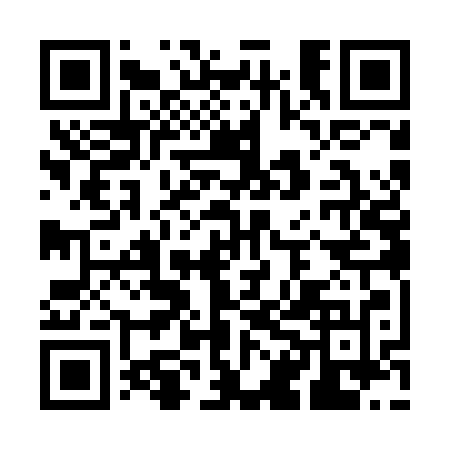 Ramadan times for Runga, EstoniaMon 11 Mar 2024 - Wed 10 Apr 2024High Latitude Method: Angle Based RulePrayer Calculation Method: Muslim World LeagueAsar Calculation Method: HanafiPrayer times provided by https://www.salahtimes.comDateDayFajrSuhurSunriseDhuhrAsrIftarMaghribIsha11Mon4:244:246:4112:244:016:086:088:1712Tue4:214:216:3812:234:036:106:108:1913Wed4:174:176:3512:234:056:136:138:2214Thu4:144:146:3212:234:076:156:158:2515Fri4:114:116:2912:234:096:176:178:2816Sat4:074:076:2612:224:116:206:208:3017Sun4:044:046:2312:224:136:226:228:3318Mon4:004:006:2112:224:156:246:248:3619Tue3:573:576:1812:214:176:276:278:3920Wed3:533:536:1512:214:196:296:298:4221Thu3:493:496:1212:214:216:316:318:4522Fri3:463:466:0912:214:226:346:348:4823Sat3:423:426:0612:204:246:366:368:5124Sun3:383:386:0312:204:266:386:388:5425Mon3:343:346:0012:204:286:416:418:5726Tue3:303:305:5712:194:306:436:439:0027Wed3:273:275:5412:194:326:466:469:0428Thu3:233:235:5112:194:336:486:489:0729Fri3:183:185:4812:184:356:506:509:1030Sat3:143:145:4512:184:376:536:539:1431Sun4:104:106:421:185:397:557:5510:171Mon4:064:066:391:185:407:577:5710:212Tue4:024:026:361:175:428:008:0010:243Wed3:573:576:331:175:448:028:0210:284Thu3:533:536:311:175:458:048:0410:315Fri3:483:486:281:165:478:078:0710:356Sat3:433:436:251:165:498:098:0910:397Sun3:393:396:221:165:508:118:1110:438Mon3:343:346:191:165:528:148:1410:479Tue3:293:296:161:155:548:168:1610:5110Wed3:243:246:131:155:558:188:1810:56